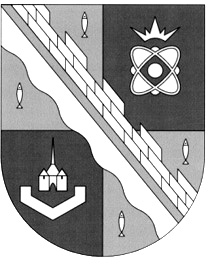 администрация МУНИЦИПАЛЬНОГО ОБРАЗОВАНИЯ                                        СОСНОВОБОРСКИЙ ГОРОДСКОЙ ОКРУГ  ЛЕНИНГРАДСКОЙ ОБЛАСТИпостановлениеот 02/11/2015 № 2796О взимании восстановительной стоимости зеленых насаждений на территории муниципального образования Сосновоборский городской округ Ленинградской области (в границах городской черты)(с изменениями внесенными постановлением администрации Сосновоборского городского округа от 09.06.2016 № 1389)          В соответствии с постановлением Губернатора Ленинградской области                            от 06.08.1998 № 227-пг «О порядке определения и размерах восстановительной стоимости зеленых насаждений на территориях городов, поселков и других населенных пунктов Ленинградской области» (с изменениями от 07.12.2015), в целях совершенствования методики расчетов восстановительной стоимости деревьев, кустарников, газонов, цветников, садово-паркового оборудования, дорожек, площадок, малых архитектурных форм и других элементов внешнего благоустройства на основании постановления Госстроя РФ от 08.04.2002 № 16 «О мерах по завершению перехода на новую сметно-нормативную базу ценообразования в строительстве», и в связи с исполнением  Представления № 2 от 24.06.2015 Финансово-контрольной комиссии о результатах контрольного мероприятия «Проверка полноты и своевременности поступления в бюджет города доходов от уплаты восстановительной стоимости зеленых насаждений, администрируемых администрацией Сосновоборского городского округа», администрация Сосновоборского городского округа п о с т а н о в л я е т:предоставленных членам многодетных семей, молодым специалистам, членам молодых семей  в соответствии с областным законом от 14.10.2008 № 105-оз «О бесплатном предоставлении отдельным категориям граждан земельных участков для индивидуального жилищного строительства на территории Ленинградской области»1.Утвердить Положение о расчете восстановительной стоимости зеленых насаждений на территории муниципального образования Сосновоборский городской округ Ленинградской области (в границах городской черты) (Приложение № 1).2.Утвердить Инструкцию по подсчету количества деревьев и кустарников  в массивах зеленых насаждений на территории Сосновоборского городского округа в границах городской черты (Приложение № 2).3. Считать утратившими силу постановление администрации Сосновоборского городского округа от 04.03.2015 № 773 «О взимании восстановительной стоимости зеленых насаждений на территории муниципального образования Сосновоборский городской округ Ленинградской области» и постановление администрации Сосновоборского городского округа от 14.05.2007 № 393 «О порядке определения коэффициента восстановительной стоимости деревьев, кустарников и других элементов благоустройства».4.Общему отделу администрации (Тарасова М.С.) обнародовать настоящее постановление на электронном сайте городской газеты «Маяк».5.Пресс-центру администрации (Арибжанов Р.М.) разместить настоящее постановление на официальном сайте Сосновоборского городского округа.6.Настоящее постановление вступает в силу со дня официального обнародования.7.Контроль за исполнением настоящего постановления оставляю за собой.Глава администрации Сосновоборского городского округа		                                        В.Б.СадовскийУТВЕРЖДЕНОпостановлением администрацииСосновоборского городского округа                                                                                            от 09/06/2016 № 1389(Приложение № 1)Положение о расчете восстановительной стоимости зеленых насаждений на территории муниципального образования Сосновоборский городской округ Ленинградской области (в границах городской черты)При сносе и пересадке деревьев и кустарников, повреждении зеленых насаждений, сносе газонов, попадающих под пятно застройки, при организации строительства, прокладке инженерных сетей, капитальном ремонте и реконструкции зданий и сооружений на муниципальной территории Сосновоборского городского округа Ленинградской области в границах городской черты взимается плата за ущерб, наносимый зеленому фонду (далее - восстановительная стоимость).	1. Предоставление муниципальной услуги по выдаче разрешения на снос или пересадку зеленых насаждений на муниципальной территории Сосновоборского городского округа Ленинградской области возлагается на отдел природопользования и экологической безопасности администрации Сосновоборского городского округа.            2. При определении оценки качественного состояния зеленых насаждений, их пригодности к пересадке или необходимости вырубки, для подсчета восстановительной стоимости зеленых насаждений создается комиссия из числа сотрудников отдела природопользования и экологической безопасности, комитета архитектуры, градостроительства и землепользования и составляется акт.3.В случае необходимости подсчета количества зеленых насаждений на земельных участках размером более 900 кв.метров применяется  Инструкция по подсчету количества деревьев и кустарников в массивах зеленых насаждений на территории города Сосновый Бор муниципального образования Сосновоборский городской округ Ленинградской области (Приложение 2 к настоящему постановлению).            4 В связи с тем, что  в постановлении  губернатора  Ленинградской  области  от  06.08.1998 № 227-пг указаны цены 1998 года, отдел природопользования и экологической безопасности, при определении размеров восстановительной стоимости зеленых насаждений на муниципальной территории Сосновоборского городского округа Ленинградской области, использует единый повышающий коэффициент, включающий в себя произведение индекса потребительских цен 3,25 (декабрь                    2001 года к августу 1998 года) на индекс изменения сметной стоимости строительства к ценам ТЕР-2001 по озеленению (ежемесячный бюллетень «Севзапстройцена»).При расчетах восстановительной стоимости деревьев и  кустарников на территориях, предоставленных садоводческим, огородническим и дачным некоммерческим объединениям для осуществления работ по строительству дорог, площадок для установки контейнеров и других участков общего пользования применять дополнительно к индексам, утвержденным Региональным центром по ценообразованию в строительстве в сметных ценах 2000 года по объектам внебюджетного финансирования, коэффициент 0.3.             5. За вынужденный снос деревьев и кустарников, связанный с необходимостью соблюдения требований санитарных, строительных и природоохранных норм и правил (при соответствующем обосновании), за вынужденный снос сухостойных, буреломных и ветровальных деревьев и кустарников, аварийных деревьев, представляющих опасность для граждан и имущества, а также при предоставлении гражданам земельных участков для ведения садоводства, огородничества и дачного хозяйства, восстановительная стоимость не взимается.     6. За вынужденный снос деревьев и кустарников при предоставлении гражданам земельных участков для индивидуального жилищного строительства в рамках реализации на территории Сосновоборского городского округа Ленинградской области Областного закона Ленинградской области от 14.10.2008 № 105-оз «О бесплатном предоставлении отдельным категориям граждан земельных участков для индивидуального жилищного строительства на территории Ленинградской области» (ред. от 29.11.2013), восстановительная стоимость не взимается.УТВЕРЖДЕНА постановлением администрацииСосновоборского городского округа                                                                                            от 09/06/2016 № 1389(Приложение № 2)Инструкция по подсчету количества деревьев и кустарников в массивах зеленых насаждений на территории города Сосновый Бор муниципального образования Сосновоборский городской округ Ленинградской области Настоящая Инструкция по подсчету количества зеленых насаждений  в соответствии с их видом и состоянием в массивах зеленых насаждений на территории населенного пункта – город Сосновый Бор  муниципального образования Сосновоборский городской округ разработана в соответствии с постановлением Губернатора Ленинградской области от 06.08.1998 № 227-пг (с изм. от 07.12.2015) и с  учетом положений Лесоустроительной инструкции, утвержденной  приказом Рослесхоза от 12.12.2011 № 516, и устанавливает требования к подсчету количества зеленых насаждений в  массивах, расположенных на землях населенных пунктов.Основной задачей при подсчете количества зеленых насаждений является  оценка качественных и количественных характеристик деревьев и кустарников на рассматриваемом земельном участке.  Выполнение работ осуществляется в несколько этапов:1.Определение внешних границ земельного участка в натуре для определения общей восстановительной стоимости зеленых насаждений.2.Разделение (условно) земельного участка  на таксационные выделы (таксационный выдел представляет собой ограниченный участок массива зеленых насаждений, относительно однородный по составу произрастающих на нем деревьев и/или кустарников, и в котором изменчивость его качественных и количественных характеристик не превышает градации при определении диаметра деревьев на высоте 1.3 метра  и возраста кустарников) с оценкой их площади. Земельные участки без растущих зеленых насаждений, а также ветровал и сухостой из рассмотрения  исключаются. Применяется глазомерный метод таксации (глазомерная оценка).3.При очень малых размерах выделов (менее 900 кв.м) осуществляется подеревный подсчет для расчета восстановительной стоимости.4.При больших размерах выделов выбирается  пересчетная площадка 30х30 метров с количеством деревьев и качеством, близкими к средним в древостое этого выдела. Затем осуществляется определение количества (с измерением диаметров стволов на уровне 1.3 м), качества и видового состава зеленых насаждений на пересчетной площадке. Количество  зеленых насаждений выдела определяется умножением полученных данных пересчетной площадки на коэффициент, определяемый по формуле: к = S/900, где  к – коэффициент пересчета, S – площадь выдела в кв.метрах.Основанием для определения границ выделов могут быть лесотаксационные материалы последнего лесоустройства, фрагменты спутниковых карт (определяется, характер однородности или неоднородности структуры древостоя выдела), глазомерная таксация (натурная).5.Расчет восстановительной стоимости зеленых насаждений в границах  земельного участка, предполагаемого под сплошную вырубку, определяется в соответствии с суммой всех деревьев и кустарников в выделах и одиночно стоящих зеленых насаждений. 